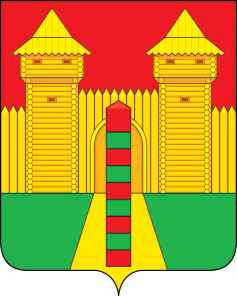 АДМИНИСТРАЦИЯ  МУНИЦИПАЛЬНОГО  ОБРАЗОВАНИЯ «ШУМЯЧСКИЙ   РАЙОН» СМОЛЕНСКОЙ  ОБЛАСТИПОСТАНОВЛЕНИЕот 21.05.2024г. № 251        п. ШумячиО закладке электронных похозяйственных  книг на 2024 – 2028 годыВ  соответствии с приказом Минсельхоза Российской Федерации от 27.09.2022г. № 629 «Об утверждении формы и порядка ведения похозяйственных книг» органами местного самоуправления поселений и органами местного самоуправления городских округов», в целях учета личных подсобных хозяйств на территории Шумячского городского поселения Шумячского района Смоленской областиАдминистрация муниципального образования «Шумячский район» Смоленской области  П О С Т А Н О В Л Я Е Т:1. Провести  закладку электронных похозяйственных  книг на 2024-2028 годы.2. Ежегодно, по состоянию на 1 января, путем сплошного обхода личных подсобных хозяйств и опроса членов личных подсобных хозяйств,  осуществлять сбор сведений, указанных в книгах.3. Записи в электронные похозяйственные книги производить на основании сведений, предоставляемых на добровольной основе главой личного подсобного хозяйства или иного члена личного подсобного хозяйства, достигшего совершеннолетия.4. При закладке книг обеспечить конфиденциальность информации, представляемой гражданами, ведущими хозяйство, и содержащейся в книгах, их сохранность и защиту в соответствии с законодательством Российской Федерации.          5. Контроль за исполнением настоящего постановления возложить на заместителя Главы муниципального образования «Шумячский район» Смоленской области Н.М. Дмитриеву.          6. Настоящее постановление вступает в силу со дня его подписания и применяется к правоотношениям, возникшим с 01.01.2024 года.Глава муниципального образования«Шумячский район» Смоленской области                                              Д.А. Каменев